Fecha: 28 de mayo de 2015Boletín de prensa Nº 1338ÚLTIMO DÍA PARA CANCELAR IMPUESTO PREDIAL CON DESCUENTO DEL 12%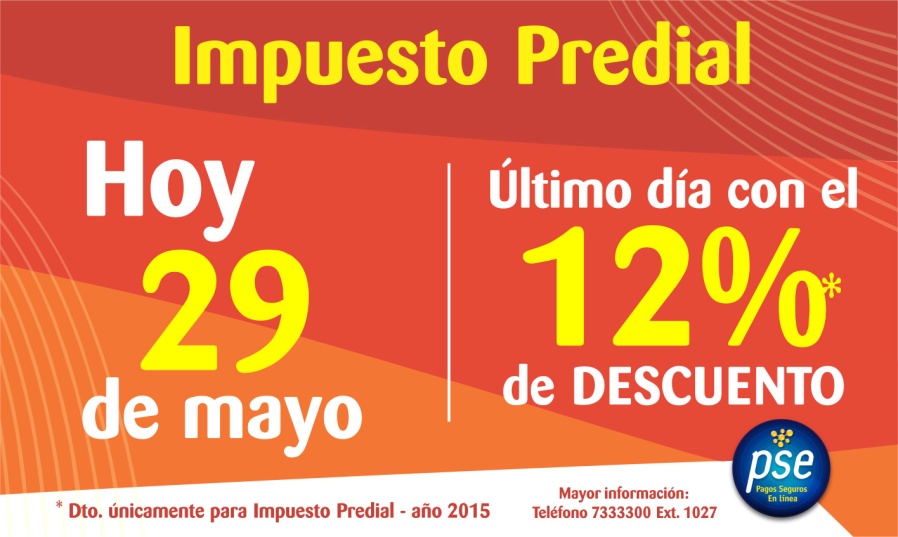 La Secretaría de Hacienda invita a los contribuyentes en general para que aprovechen el descuento del 12% en el pago del Impuesto Predial hasta hoy viernes 29 de mayo. Son 14 entidades financieras autorizadas por la Alcaldía de Pasto para recibir el pago por concepto de Impuesto Predial Unificado: Banco Agrario, Caja Social, Bogotá, Bancolombia, Popular, Occidente, Bancoomeva, BBVA, Corpbanca, Avillas, Colpatria, Davivienda, GNB Sudameris y Banco Pichincha. En la oficina del Banco de Occidente ubicada en la calle 18, junto a la Secretaría de Hacienda, se puede pagar el mencionado impuesto con Tarjeta Crédito o Tarjeta Débito.De igual forma puede realizar su pago a través de la página web del Municipio de Pasto de la siguiente manera:* Ingrese a la página web de la Alcaldía Municipal de Pasto: www.pasto.gov.co * Clic en el link TRÁMITES Y SERVICIOS.* Ingrese en el link HACIENDA EN LÍNEA, allí encontrará información correspondiente a la normatividad tributaria, para ello debe registrarse, diligenciar los datos generales con su correo electrónico; a su dirección web llegará el usuario y la contraseña.* Utilice la AYUDA EN LÍNEA que se encuentra en la página de acceso, es un tutorial que le ofrece paso a paso las instrucciones para facturar el Impuesto Predial* Ingrese el código predial que consta de 15 dígitos los cuales deben ir sin puntos ni espacios y recuerde tener una factura anterior a la mano* Después de realizar este paso aparece en pantalla la factura que contiene un código de barras, esta debe imprimirse en impresora láser para su lectura y pago en las entidades bancarias, de lo contrario puede realizar su pago a través de Proveedor de Servicios Electrónicos PSE que se encuentra en la parte superior derecha de la pantalla.Para resolver sus inquietudes comunicarse al teléfono 7333300 extensión 1023.Contacto: Secretario de Hacienda, Rodrigo Yepes Sevilla. Celular: 3164215844PRESIDENTE SANTOS ANUNCIA PLANES PARA FORTALECER SEGURIDAD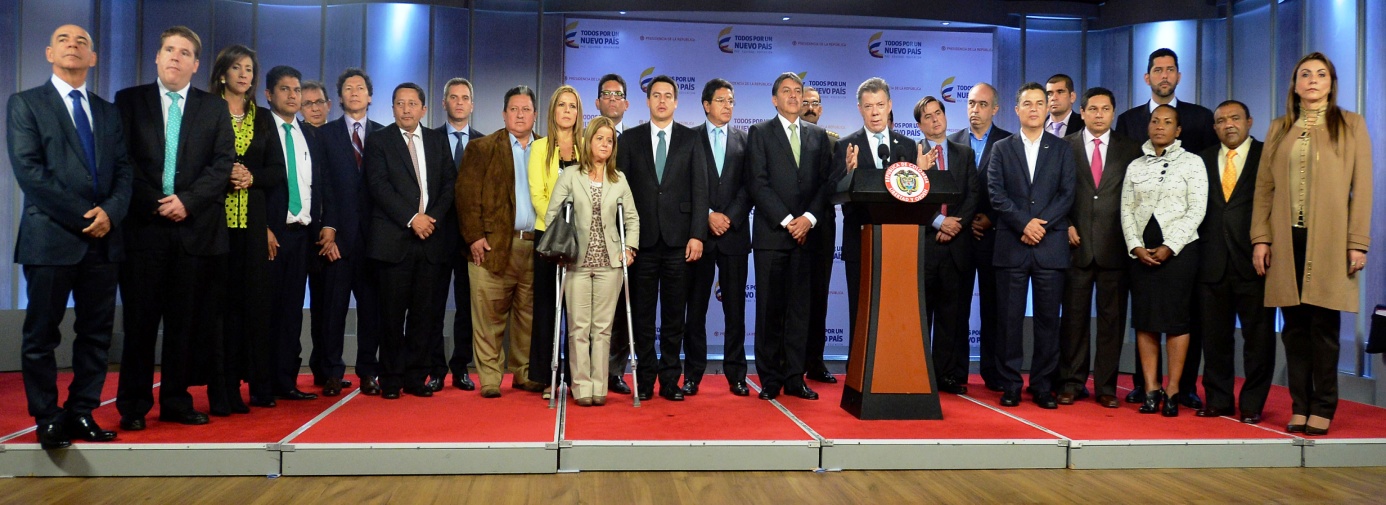 El Presidente de la República, Juan Manuel Santos Calderón, anunció que se impulsarán planes de choque por ciudades para fortalecer la seguridad, ya que las necesidades en la materia son distintas de acuerdo con el sitio.   Luego de reunirse en la Casa de Nariño con los mandatarios de las 32 capitales de departamento donde estuvo presente el alcalde de Pasto y Presidente de Asocapitales Harold Guerrero López, el Jefe de Estado explicó que se activarán “planes específicos para las necesidades de cada capital”, durante el periodo que resta de los mandatarios locales de Colombia.El Presidente de la República indicó que hubo un reconocimiento de los alcaldes por el aumento del número de policías, que ha crecido en cerca de 25 mil agentes. Así mismo, destacó la creación de policías metropolitanas y el aumento de cámaras de vigilancia en las ciudades capitales. Pasto es una de las capitales beneficiadas con estos dos proyectos implementados con el apoyo del Gobierno Nacional.NUEVO PLAN CHOQUE CONTRA DELINCUENCIA BENEFICIARÁ A PASTOEl secretario de Gobierno de Pasto Álvaro José Gomezjurado Garzón, celebró el anuncio del Presidente de la República Juan Manuel Santos, quien indicó que se impulsarán nuevos planes de choque por ciudades para fortalecer la seguridad. “La percepción de la ciudadanía pastusa en materia de seguridad ha mejorado, pero no podemos bajar la guardia, es por eso que el plan específico para la ciudad, se adoptará para lo que resta del periodo de la administración y está encaminado a disminuir los índices de delincuencia especialmente atacando el micro tráfico, robo de celulares, atracos callejeros y hurto a residencia”, indicó.El funcionario sostuvo que este será un esfuerzo de la Policía y la Alcaldía de Pasto pero también pidió de la comunidad su máxima colaboración ya que en los primeros cinco meses del año, han disminuido en algunos sectores los índices de inseguridad pero aún falta más conciencia de los habitantes en algunas comunas, corregimientos de la ciudad.Contacto: Secretario de Gobierno, Álvaro José Gomezjurado Garzón. Celular: 3016998027LA VEREDA DOLORES DEL CORREGIMIENTO DE MOCONDINO, VIVE DIGITALEn la vereda Dolores del corregimiento de Mocondino se inauguró uno de los 52 Kioscos Vive Digital con los que cuenta Pasto, iniciativa que ha sido impulsada a través de la gestión del Alcalde Harold Guerrero López, ante el Ministerio de las Tecnologías de la Información y las Comunicaciones TIC, en el marco del proyecto ‘kioscos vive digital - internet en el campo’ y que permite que los habitantes de la zona rural se conecten a internet y participen de capacitaciones para el apropiamiento y uso de las TIC.El Subsecretario de Sistemas de Información, Mario Landázuri Santamaría, informó  que los Kioscos Vive Digital además de brindar la posibilidad de acceder a computadores de última tecnología y alfabetización digital, cuenta con el servicio de telefonía IP que permite realizar llamadas locales, nacionales e internacionales.Elvio Montero, rector de la Institución Educativa Municipal Cristo Rey a la cual pertenece la sede de la Vereda Dolores, destacó la importancia del kiosco para dinamizar las jornadas académicas. “Los estudiantes tienen mayor posibilidad de acceder a contenidos actualizados, convirtiendo las clases en espacios más lúdicos que incentiva a los niños y jóvenes a fortalecer su espíritu de investigación”.El kiosco Vive Digital, es un centro de puertas abiertas a la comunidad, quienes pueden capacitarse en contenidos que van desde el uso básico del computador, hasta contenidos avanzados, además de promover la productividad, como es el caso de Mary Liz Chávez, presidente de la Junta de Padres de Familia de la Vereda Dolores, quien comenta que descargando tutoriales, distintas madres cabeza de familia han adquirido conocimientos en tejidos y cocina.ESTUDIANTES DE CONFECCIÓN EXPONDRÁN PRENDAS INFANTILES EN CAM ANGANOYEl próximo martes 02 de junio de 9:00 de la mañana a 12:00 del medio día y de 3:00 a 6:00 de la tarde en el CAM de Anganoy, estudiantes de la Escuela de Artes y Oficios de la Secretaría de Desarrollo Económico, venderán ropa infantil elaborada durante su proceso de formación. Los recursos que se recauden en la jornada, serán destinados a las causas benéficas que lidera la Gestora Social del Municipio Patricia Mazuera del Hierro. Se invita a la ciudadanía en general a participar del evento ya que se podrán adquirir prendas de excelente calidad a precios bajos.  INICIAN AUDICIONES DEL FESTIVAL GALERAS ROCK 2015 EN ALEPH TEATRO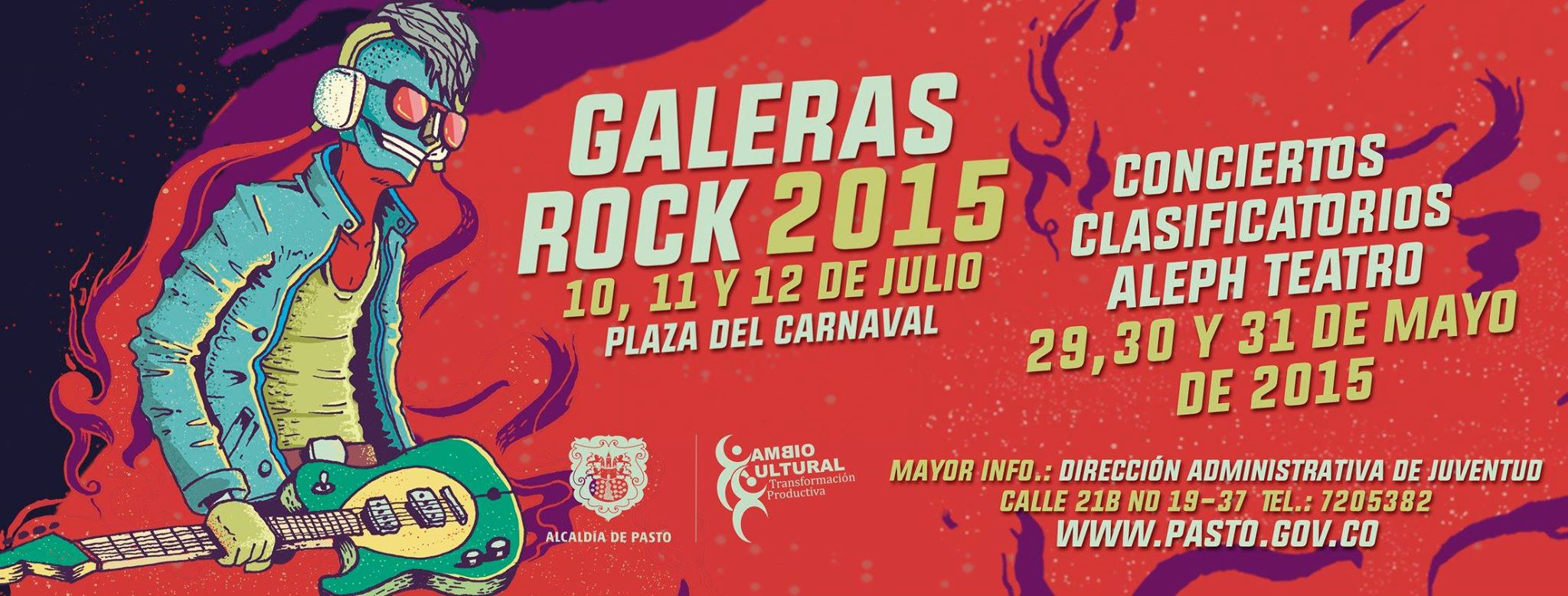 Con el objetivo de reconocer el potencial de los músicos de la ciudad y promover el desarrollo cultural del municipio, la Alcaldía de Pasto a través de la Dirección Administrativa de Juventud, iniciará este viernes 29, sábado 30 y domingo 31 de mayo, desde las 8:30 de la mañana y hasta las 6:30 de la tarde, las audiciones del Festival Galeras Rock 2015 en las instalaciones del Aleph Teatro ubicado en la calle 16 Nº 32 - 28 San Andrés.Las agrupaciones contarán con 25 minutos para realizar su respectiva presentación, incluyendo el montaje y la preparación de equipos e instrumentos, así mismo, deben estar presentes una hora antes de su audición. Se descalificarán las agrupaciones que falten o lleguen atrasadas, además se penalizará aquellas que excedan su límite de tiempo.La Directora Administrativa de Juventud (e) Andrea Lozano Almario, manifestó que las audiciones del Festival Galeras Rock 2015, es un proceso significativo para seleccionar las mejores bandas del municipio y ejecutar un Festival de alto nivel, aportando al desarrollo cultural de la región desde la dependencia.Contacto: Directora (e) de Juventud, Andrea Lozano Almario. Celular: 3165791985JORNADA DE CONVIVENCIA Y ACCESO A LA JUSTICIA SE TRASLADA A LA COMUNA 10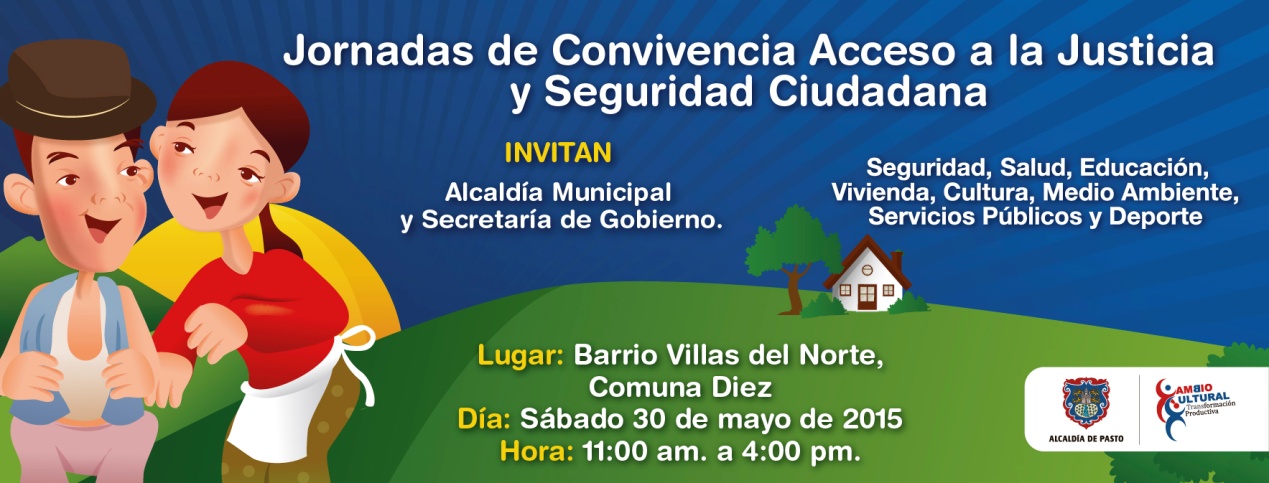 Con la participación de por lo menos 15 entidades municipales y otras cinco descentralizadas, se realizará este sábado 30 de mayo una nueva jornada de convivencia, acceso a justicia y seguridad ciudadana en el polideportivo del barrio Villas del Norte, en la comuna diez, entre las 11:00 de la mañana y 4:00 de la tarde.Álvaro José Gomezjurado Garzón, secretario de Gobierno aseguró que la jornada permite a la comunidad estar más cerca de la administración y conocer los diferentes problemas que afrontan los habitantes de esa zona norte de la ciudad.Durante cinco horas los funcionarios de las diferentes secretarías y subsecretarías, atenderán las solicitudes de la comunidad en coordinación con entidades nacionales que también harán parte de la jornada. Se invita a los habitantes para que acudan masivamente a la jornada pues el objetivo principal es lograr concertar programas y obras que en un futuro estará ejecutando la administración en todos los sectores de la ciudad.Contacto: Secretario de Gobierno, Álvaro José Gomezjurado Garzón. Celular: 3016998027INVITAN A ASAMBLEAS PREVIAS PRESUPUESTO PARTICIPATIVO 2016La Alcaldía de Pasto a través de la Secretaría de Desarrollo Comunitario, adelanta el proceso de Presupuesto Participativo 2016 a través de asambleas consultivas. Hasta el momento los habitantes de las comunas 2, 3, 5, 6, 7, 8, 9, 10, 12 y los corregimientos de San Fernando, Cabrera, La Laguna, Genoy, Mapachico, El Encano y Morasurco, han participado de las jornadas. Más de 600 dirigentes comunitarios conocieron la metodología y proyectos concertables 2016. Para conocer las temáticas de la cartilla de Proyectos Concertables de Presupuesto Participativo 2016 consulté la página web www.pasto.gov.co o el link: http://www.pasto.gov.co/index.php/component/phocadownload/category/368-desarrollo-comunitario-2015?download=7137:cartilla_proyectos_concertables_presupuesto_participativo_2016 Contacto: Secretaria de Desarrollo Comunitario, Patricia Narváez Moreno. Celular: 3014068285	SECRETARÍA DE TRÁNSITO HA EXPEDIDO MÁS DE 7.700 LICENCIAS DE CONDUCCIÓN Los funcionarios de la Subsecretaría de Registro de la Secretaría de Tránsito de Pasto continúan atendiendo las solicitudes que a diario se hacen con respecto a la expedición de licencias de conducción. Según lo manifestó Jaime Hernán Rojas Ortiz responsable del área de registro, en lo corrido del año se han expedido 7.768 licencias.“Somos de los pocos organismo de tránsito de la región y de Colombia que expide las licencias de conducción en tiempo record y sin mayor contratiempo, lo único que tiene que hacer el solicitante, es cumplir con los requisitos de ley y acogerse a algunas situaciones ajenas como las respectivas filas en los bancos para cancelar los valores establecidos por el concepto que dé lugar y hacer la fila pertinente para el registro fotográfico de la licencia de conducción”, indicó el funcionario.Las personas que requieran solicitar este documento, deben acercarse al Centro Integral de Atención al Ciudadano ubicado en la antigua Caja Agraria primer piso, personalmente para garantizar la legalidad del mismo.Contacto: Subsecretario de Registro de Tránsito, Jaime Hernán Rojas. Celular: 3113460587TRAVESÍA DE CICLO MONTAÑISMO QHAPAC ÑAN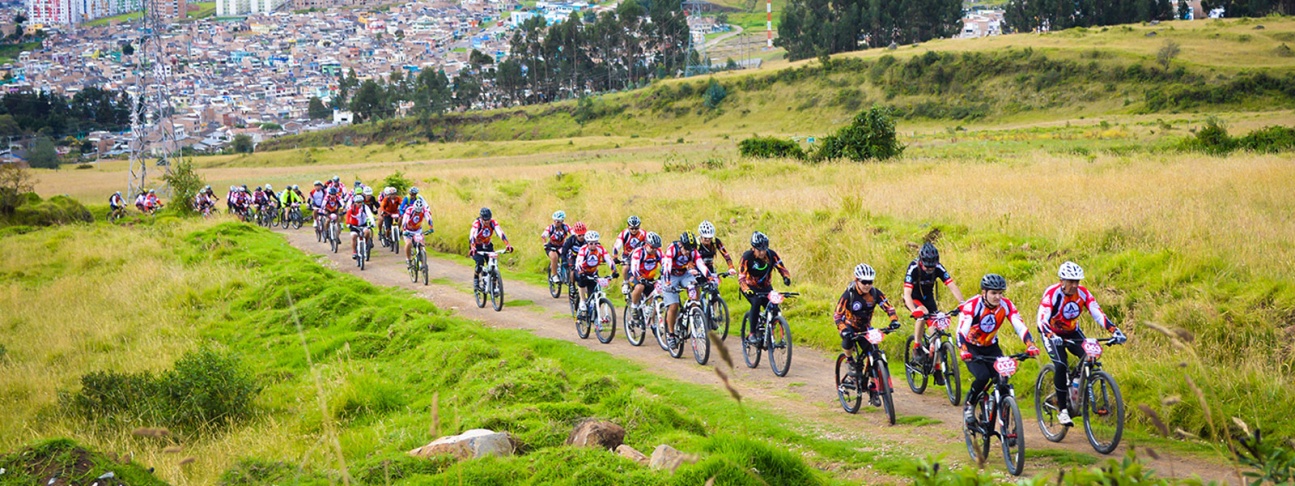 Con el fin de fomentar los hábitos de vida saludable y las actividades deportivas, la Alcaldía de Pasto apoyará la ‘Segunda travesía de ciclo montañismo’ que realiza anualmente el grupo Urcunina MTB y que para este 2015 recorrerá el camino Qhapac Ñan. El evento se realizará el sábado 06 y domingo 07 de junio en los alrededores de Pasto. La travesía Qhapac Ñan o sistema vial andino, hace parte de la lista de patrimonio mundial de la Unesco, es por ello que los deportistas recorrerán la zona para incentivar el turismo de la región. La travesía en grupos tiene un costo de $140.000 pesos e incluye camiseta del evento, medalla, almuerzos por dos días, refrigerios, acompañamiento de la Cruz Roja y servicio mecánico. Los interesados deben asistir al congreso técnico que se efectuará el viernes 05 de junio a las 6:00 de la tarde. La inscripción se puede hacer a través de www.urcuninamtb.com“Invitamos a todos los deportistas mayores de 13 años que tengan un buen estado físico, una bicicleta de montaña, casco y guantes, a inscribirse. Aclaramos que es un evento de encuentro deportivo para disfrutar de los magníficos paisajes que tiene la ciudad”, afirmó Alberto Jiménez presidente del grupo Urcunina.RED DE ESCUELAS DE MÚSICA INTERPRETÓ SUS MEJORES CANCIONES PARA LAS MADRESUn gran concierto como homenaje a las madres de Pasto brindó la Red de Escuelas de Formación Musical el cual contó con la intervención de las orquestas sinfónica juvenil y de instrumentos andinos con la participación del maestro Jaime Enríquez Miranda, invitado especial y quienes durante la gala dedicó sus mejores repertorios a los asistentes como muestra de gratitud hacia aquellas mujeres que dan vida y que llegaron hasta el teatro Imperial acompañadas de sus familias.El Secretario de Educación Jaime Guerrero Vinueza, aseguró que este homenaje transmitido con un lenguaje musical, es el reconocimiento a la labor de la madre pastusa. “Es una serenata que nace desde el afecto de los niños y jóvenes para manifestar su amor al papel que cumplen diariamente y contribuir con la construcción de una mejor sociedad”, precisó.Durante el evento se entregó la medalla cívica San Juan de Pasto a la Hermana Regina Inés, cuyo nombre es Lilia Vitoria Villareal Torres, como reconocimiento al liderazgo, voluntad y trabajo social que adelanta en beneficio de la niñez y juventud de la capital de Nariño.Así mismo, se reconoció el papel de la Gestora Social del Municipio, Patricia Mazuera del Hierro, quien desde su labor se ha convertido en la promotora del nuevo modelo de la Red de Escuelas de Formación Musical.La Red de Escuelas de Formación Musical se ha posicionado como una estrategia de permanencia en los establecimientos educativos y la oportunidad para que los niños, niñas y jóvenes de la ciudad descubran sus potencialidades y a futuro transformen este sueño en un proyecto de vida, así lo aseguró el director musical de la red, Albeiro Ortiz Quiroz, quien dio a conocer que en el marco del Onomástico de Pasto se presentará un emsamble de 1.200 estudiantes.Finalmente, el maestro Jaime Enríquez Miranda, quien cerró la gala acompañado de la orquesta sinfónica interpretando una de sus composiciones más destacadas: Locura Mía, envió un mensaje de agradecimiento a las madres de Pasto y felicitó a los integrantes de la red, quienes son los protagonistas de esta historia que ha merecido el reconocimiento nacional e internacional.Contacto: Director Musical Red de Escuelas de Formación Musical, Albeiro Ortiz. Celular: 3168282408Pasto Transformación ProductivaOficina de Comunicación SocialAlcaldía de Pasto